Corporate and Individual Participation Infantry Division $1200One team of 4 players, includes green fees, Cart, BuffetCompany Logo on Banner and on Patron’s List on websiteSponsorship Signs on #1 and #10 holesBattalion $1000Company logo on banner, Sponsorship sign on one hole of choice, Sponsor listed on Patrons’ List on websiteCompany $320One team of four players in the tourney, including greens fees, buffet and cartPlatoon $80 One player in tourney, includes greens fees, buffet and cartBusiness or Individual Friend of the Museum $100Sign on one holeRemember a veteran: memorial or honor $50Name and service affiliation on commemorative signFormat: Four player Select-A-Shot, Captain’s Choice or Team Scramble. Shot gun Start 9:00 AM. Mulligans for sale on site. Non-golfer Buffet price is $12.00, payable at the doorSt. James Bay Golf Club151 Laughing Gull LaneCarrabelle, FL 32322 (850)697-9606Sponsorship Level: (check one)___ Infantry Division	$1200___ Battalion 		$1000___ Company			$320___ Platoon			$80___ Business/Individual	$100___ Memorial or Honor	$50Player(s) contact information (for Infantry Division 4, Company 4,or Platoon 1)1)Name ______________________________Telephone__________________________Email______________________________2)Name ______________________________Telephone__________________________Email______________________________3)Name ______________________________Telephone__________________________Email______________________________4)Name ______________________________Telephone__________________________Email______________________________Honor or Memorial (Circle one)Recipient__________________________Branch of service__________________(Deadline December 1 2019 to allow sign to be ordered)Make checks payable to: Camp Gordon Johnston Association Inc., with “golf Tournament” in the check line.Mail to: Camp Gordon Johnston MuseumAttn: Golf TournamentPO Box 1334Carrabelle, FL 32322Questions? Contact Lisa Keith-Lucas, Secretary, 931-636-2145 lkeithlucas@gmail.comorGreg Seidelmailto:GSeidel@KemperSports.com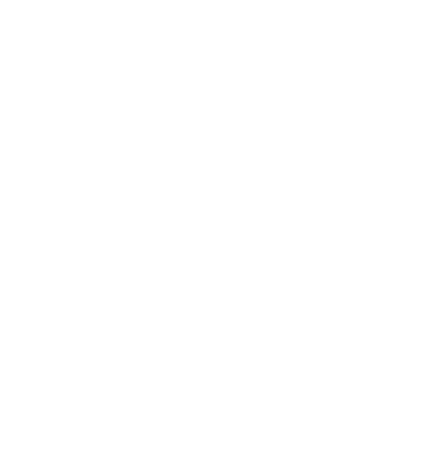 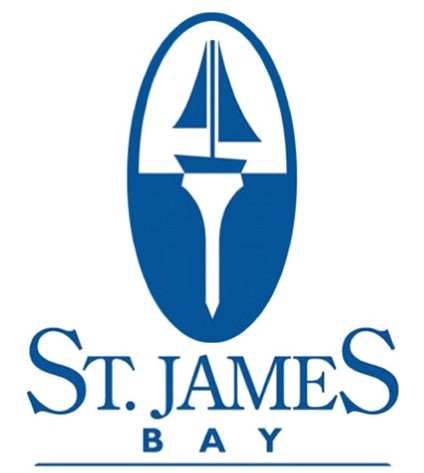 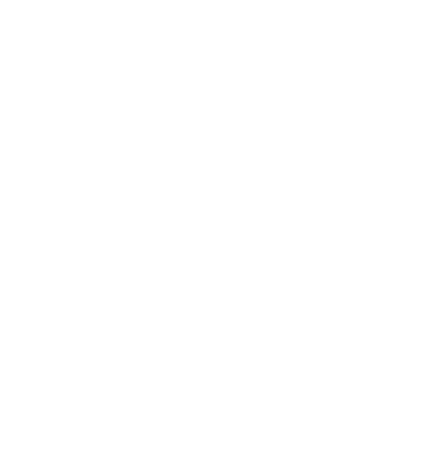 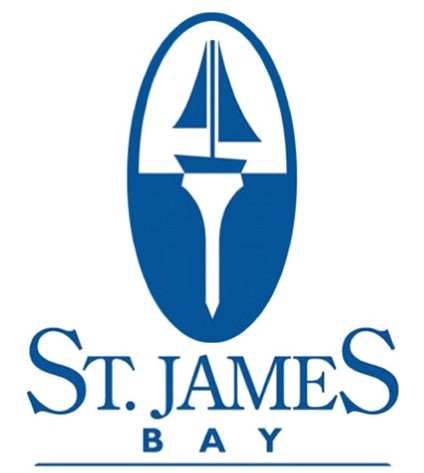 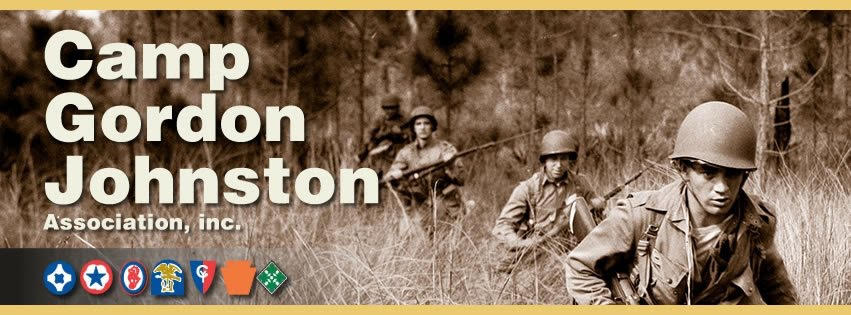 